Об утверждении перечня и форм документов, представляемых избирательными объединениями и кандидатами в Ракитянскую территориальную избирательную комиссию при проведении выборов депутатов в представительные органы муниципальных образований Ракитянского района в единый день голосования 10 сентября 2023 годаВ соответствии со статьями 32 – 35, 37, 38, 41, 43, 58, 59 Федерального закона «Об основных гарантиях избирательных прав и права на участие в референдуме граждан Российской Федерации», статьями 21, 25, 26, 27, 36 Федерального закона «О политических партиях», статьями 36 – 38, 42 – 47, 51, 67, 68, 93 Избирательного кодекса Белгородской области, Ракитянская территориальная избирательная комиссия постановляет: 1. Утвердить Перечень и формы документов, представляемые избирательными объединениями и кандидатами при проведении выборов депутатов в представительные органы муниципальных образований Ракитянского района 10 сентября 2023 года (прилагается).2. Разместить настоящее постановление в информационно - телекоммуникационной сети «Интернет»:- на странице Ракитянской территориальной избирательной комиссии на официальном сайте Избирательной комиссии Белгородской области;- на официальном сайте органов местного самоуправления Ракитянского района в разделе Территориальная избирательная комиссия.3. Контроль за исполнением настоящего постановления возложить на председателя Ракитянской территориальной избирательной комиссии 
Л. В. Пискареву.           Председатель    Ракитянской территориальной    избирательной комиссии                                                       Л.В. Пискарева           Секретарь    Ракитянской территориальной    избирательной комиссии                                                     И.Ю. ФедутенкоУТВЕРЖДЕНпостановлениемРакитянской территориальной избирательной комиссииот 26 мая 2023 года № 26/100-1Переченьи формы документов, представляемые избирательными объединениями и кандидатами в Ракитянскую территориальную избирательную комиссию при проведении выборов депутатов в представительные органы муниципальных образований Ракитянского района10 сентября 2023 годаДокументы, представляемые избирательным объединением при выдвижении кандидатов в депутаты представительных органов муниципальных образований Ракитянского района по многомандатным избирательным округамВ случае, если избирательным объединением осуществляется выдвижение кандидатов по многомандатным избирательным округам, уполномоченный представитель избирательного объединения представляет в Ракитянскую территориальную избирательную комиссию с возложенными на нее полномочиями по подготовке и проведению выборов в представительные органы муниципальных образований Ракитянского района (далее - Ракитянская ТИК) следующие документы:Извещение о проведении съезда (конференции, общего собрания) избирательного объединения (приложение 1).Решение съезда (конференции, общего собрания) избирательного объединения о выдвижении кандидатов по многомандатным избирательным округам списком, оформленное выпиской из протокола, подготовленной в соответствии с уставом избирательного объединения, с приложением сведений о зарегистрированных делегатах съезда или конференции, участниках общего собрания, членах коллегиального постоянно действующего руководящего органа, заверенных собственноручной подписью руководителя и печатью избирательного объединения (приложение 2).Письменные заявления каждого кандидата о согласии баллотироваться с обязательством в случае его избрания прекратить деятельность, несовместимую со статусом депутата (приложение 3).Список кандидатов по многомандатным избирательным округам (одновременно с бумажным носителем рекомендуется представлять список в машиночитаемом виде) по форме согласно приложению 4.Решение (выписка из протокола) о назначении уполномоченных представителей избирательного объединения и заявления о согласии быть уполномоченными представителями, а также копия паспорта каждого уполномоченного представителя избирательного объединения (отдельных страниц паспорта, определенных ЦИК России) или документа, заменяющего паспорт гражданина Российской Федерации (приложение 5).Документ, подтверждающий согласование с соответствующим органом политической партии, иного общественного объединения кандидатур, выдвигаемых в качестве кандидатов, если такое согласование предусмотрено уставом политической партии, иного общественного объединения.Удостоверенную избирательным объединением копию документа о государственной регистрации избирательного объединения, а если избирательное объединение не является юридическим лицом, - решение о его создании, которое может быть заверено руководителем постоянно действующего органа избирательного объединения (руководителем регионального отделения политической партии).Для общественных объединений (за исключением политических партий, их региональных отделений и местных отделений) - копию устава общественного объединения, заверенную постоянно действующим руководящим органом общественного объединения.Сведения о полном и сокращенном (кратком) наименовании избирательного объединения (с учетом требований, установленных пунктом 10 статьи 35 Федерального закона «Об основных гарантиях избирательных прав и права на участие в референдуме граждан Российской Федерации») (приложение 6).Документы, представляемые кандидатами в депутаты представительных органов муниципальных образований Ракитянского района по многомандатным избирательным округам, выдвинутыми в порядке самовыдвиженияПри самовыдвижении кандидата в Ракитянскую ТИК должны быть представлены следующие документы:Письменное заявление кандидата о согласии баллотироваться с обязательством в случае его избрания прекратить деятельность, несовместимую со статусом депутата (приложение 3).Копия паспорта (копии страниц 2, 3, 5, 18 и 19 паспорта) или иного документа, заменяющего паспорт гражданина, заверенная кандидатом (если кандидат менял фамилию, или имя или отчество, представляются также копии соответствующих документов).Сведения о размере и об источниках доходов кандидата за 2022 год, а также об имуществе, принадлежащем кандидату на праве собственности (в том числе совместной собственности), о счетах, вкладах в банках, ценных бумагах по состоянию на 01 июня 2023 года (одновременно с бумажным носителем рекомендуется представлять сведения в машиночитаемом виде), составленные по форме, установленной Федеральным законом «Об основных гарантиях избирательных прав и права на участие в референдуме граждан Российской Федерации» (за исключением кандидатов в депутаты представительных органов муниципальных образований, где избирательные округа образуются в соответствии со средней нормой представительства избирателей, не превышающей пяти тысяч избирателей). Копия документа о профессиональном образовании кандидата, подтверждающего сведения, указанные в заявлении кандидата о согласии баллотироваться. Копия трудовой книжки или справка с основного места работы либо выписка из трудовой книжки или иные документы для подтверждения сведений об основном месте работы или службы, о занимаемой должности (в соответствии со статьей 62 Трудового кодекса Российской Федерации), а при отсутствии основного места работы или службы - копии документов, подтверждающих сведения о роде занятий (о деятельности, приносящей ему доход) или о статусе неработающего кандидата - пенсионер, безработный, учащийся (с указанием наименования образовательной организации), домохозяйка (домохозяин), временно неработающий). Справка из законодательного (представительного) органа государственной власти, представительного органа муниципального образования об исполнении кандидатом обязанностей депутата на непостоянной основе.Документ о принадлежности кандидата к политической партии либо не более чем к одному иному общественному объединению, зарегистрированному не позднее 10 сентября 2022 года, с указанием своего статуса в этой политической партии, этом общественном объединении (если эти сведения кандидат указал в заявлении о согласии баллотироваться).Две фотографии (цветные, на глянцевой или на матовой бумаге, размером 3х4 см, без уголка, в том числе в машиночитаемом виде), на которых с обратной стороны указываются фамилия и инициалы кандидата (фотографии предоставляются для оформления удостоверений кандидатов и изготовления информационных плакатов).В случае выдвижения кандидата в депутаты представительного органа муниципального образования со средней нормой представительства избирателей не более пяти тысяч для выдвижения в Ракитянскую ТИК представляется заявление о согласии баллотироваться и иные документы, перечисленные в пунктах 1.2, 1.4 - 1.8 настоящего перечня.Кандидат, выдвинутый в указанном порядке, может не открывать специальный избирательный счет и не создавать избирательный фонд для финансирования своей избирательной кампании. В этом случае кандидат при выдвижении одновременно с заявлением о согласии баллотироваться представляет заявление об отказе финансирования своей избирательной кампании (приложение 7).Если кандидат изъявил желание сформировать свой избирательный фонд и не представил заявление об отказе финансирования своей избирательной кампании, то представление документов для регистрации такого кандидата осуществляется по перечню, указанному в части 2 раздела 4 настоящего перечня.3.	Документы, представляемые при выдвижении, кандидатами в депутаты представительных органов муниципальных образований Ракитянского района по многомандатным избирательным округам, выдвинутыми избирательными объединениямиПосле заверения Ракитянской ТИК списка кандидатов по многомандатным избирательным округам, кандидаты, выдвинутые в составе указанного списка кандидатов, представляют в Ракитянскую ТИК следующие документы:3.1.	Сведения о размере и об источниках доходов каждого кандидата за 2022 год, а также об имуществе, принадлежащем кандидату на праве собственности (в том числе совместной собственности), о счетах, вкладах в банках, ценных бумагах по состоянию на 01 июня 2023 года (одновременно с бумажным носителем рекомендуется представлять сведения в машиночитаемом виде), составленные по форме, установленной Федеральным законом «Об основных гарантиях избирательных прав и права на участие в референдуме граждан Российской Федерации» (за исключением кандидатов в депутаты представительных органов муниципальных образований, на которых избирательные округа образуются в соответствии со средней нормой представительства избирателей, не превышающей пяти тысяч избирателей).3.2.	Копия паспорта (копии страниц 2, 3, 5, 18 и 19 паспорта) или иного документа, заменяющего паспорт гражданина, заверенная кандидатом (если кандидат менял фамилию, или имя, или отчество, представляются также копии соответствующих документов).3.3.	Копия документа о профессиональном образовании кандидата, подтверждающая сведения, указанные в заявлении кандидата о согласии баллотироваться.3.4.	Копия трудовой книжки или справка с основного места работы либо выписка из трудовой книжки или иные документы для подтверждения сведений об основном месте работы или службы, о занимаемой должности (в соответствии со статьей 62 Трудового кодекса Российской Федерации), а при отсутствии основного места работы или службы - копии документов, подтверждающих сведения о роде занятий (о деятельности, приносящей ему доход) или о статусе неработающего кандидата - пенсионер, безработный, учащийся (с указанием наименования образовательной организации), домохозяйка (домохозяин), временно неработающий).3.5.	Справка из законодательного (представительного) органа государственной власти, представительного органа муниципального образования об исполнении кандидатом обязанностей депутата на непостоянной основе.3.6.	Документ о принадлежности кандидата к политической партии либо не более чем к одному иному общественному объединению, зарегистрированному не позднее 10 сентября 2022 года, с указанием своего статуса в этой политической партии, этом общественном объединении (если эти сведения кандидат указал в заявлении о согласии баллотироваться) (приложение 8).3.7.	Две фотографии (цветные, на глянцевой или на матовой бумаге, размером 3х4 см, без уголка, в том числе в машиночитаемом виде), на которых с обратной стороны указываются фамилия и инициалы кандидата (фотографии предоставляются для оформления удостоверений кандидатов и изготовления информационных плакатов).3.8.	Кандидат в депутаты представительного органа муниципального образования, выдвинутый по многомандатному избирательному округу, в котором число избирателей не превышает пять тысяч, может не открывать специальный избирательный счет и не создавать избирательный фонд для финансирования своей избирательной кампании. В этом случае кандидат при выдвижении представляет в Ракитянскую ТИК заявление об отказе финансирования своей избирательной кампании (приложение 7).Если кандидат изъявил желание сформировать свой избирательный фонд и не представил заявление об отказе финансирования своей избирательной кампании, то представление документов для регистрации такого кандидата осуществляется по перечню, указанному в части 2 раздела 4 настоящего перечня.4.	Документы, представляемые для регистрации кандидата в депутаты по многомандатному избирательному округуДля регистрации кандидата по многомандатному избирательному округу наряду с ранее представленными документами по выдвижению кандидата в Ракитянскую ТИК должны быть представлены лично кандидатом:1)	в случае проведения кандидатом по многомандатному избирательному округу сбора подписей избирателей в поддержку своего выдвижения:подписные листы в сброшюрованном и пронумерованном виде (по форме, установленной Федеральным законом «Об основных гарантиях избирательных прав и права на участие в референдуме граждан Российской Федерации»);протокол об итогах сбора подписей избирателей (одновременно с бумажным носителем рекомендуется представлять сведения в машиночитаемом виде);сведения об изменениях в данных о кандидате, ранее представленных в окружную избирательную комиссию (приложение 9);первый финансовый отчет кандидата по форме, установленной Избирательной комиссией Белгородской области. К первому финансовому отчету прилагается выданная филиалом Сбербанка выписка (справка) об остатке денежных средств на специальном избирательном счете (за исключением случая, когда кандидат не открывал специальный избирательный счет в кредитной организации в соответствии с частью 12 статьи 67 Кодекса);копии документов, подтверждающих оплату изготовления подписных листов за счет средств избирательного фонда;2)	в случае, если кандидат выдвинут избирательным объединением, кандидаты которого в соответствии со статьей 421 Избирательного кодекса Белгородской области освобождены от сбора подписей избирателей, а также в случае, если кандидат при выдвижении кандидатом в депутаты представительного органа муниципального образования по избирательному округу, в котором число избирателей не превышает пять тысяч, не представлял заявление об отказе финансирования своей избирательной кампании, и комиссия выдала ему разрешение на открытие специального избирательного счета, представляются следующие документы:сведения об изменениях в данных о кандидате, ранее представленных в избирательную комиссию (приложение 9);первый финансовый отчет кандидата по форме, установленной Избирательной комиссией Белгородской области. К первому финансовому отчету прилагается выданная филиалом Сбербанка выписка (справка) об остатке денежных средств на специальном избирательном счете (за исключением случая, когда кандидат не открывал специальный избирательный счет в кредитной организации в соответствии с частью 12 статьи 67 Кодекса).5.	Формы документов, представляемых кандидатами и избирательными объединениями для назначения доверенных лиц5.1.	Форма представления уполномоченного органа избирательного объединения о назначении доверенных лиц (приложение 10).5.2.	Форма заявления кандидата по многомандатному избирательному округу о назначении доверенных лиц (приложение 11).5.3.	Форма списка доверенных лиц, назначенных кандидатом по многомандатному избирательному округу (приложение 12).5.4.	Форма списка доверенных лиц, назначенных избирательным объединением (приложение 13).5.5.	Форма заявления гражданина о согласии быть доверенным лицом (приложение 14).6.	Формы документов, представляемых при выбытии кандидата по многомандатному избирательному округу, отзыве кандидата по многомандатному избирательному округу6.1.	Форма заявления кандидата по многомандатному избирательному округу об отказе от дальнейшего участия в выборах (приложение 15). 6.2.	Форма решения съезда (конференции, общего собрания) избирательного объединения, выдвинувшего список кандидатов, об отзыве кандидата по многомандатному избирательному округу (приложение 16).7.	Формы документов, представляемые для назначения наблюдателей в участковую избирательную комиссию7.1.	Форма направления для назначения наблюдателя в соответствующую участковую избирательную комиссию избирательного участка с указанием сведений, предусмотренных частью 7 статьи 34 Избирательного кодекса Белгородской области (приложение 17).7.2.	Форма списка назначенных наблюдателей, представляемая в Ракитянскую ТИК (приложение 18).8.	Формы документов, представляемые кандидатами, признанными избранными8.1.	Форма заявления кандидата, избранного депутатом представительного органа городских, сельских поселений, о том, что он не исполняет полномочий, несовместимых со статусом депутата представительного органа муниципального образования (приложение 19).8.2.	Форма заявления	 кандидата, избранного депутатом представительного органа городских, сельских поселений, о сложении полномочий, несовместимых со статусом депутата представительного органа муниципального образования (приложение 20).8.3.	Форма заявления	 кандидата, избранного депутатом представительного органа муниципального образования, об отказе от получения мандата депутата представительного органа муниципального образования (приложение 21).9.	Формы документов, представляемые избирательным объединением при прекращении полномочий уполномоченных представителей избирательного объединения, документов, представляемых избирательным объединением и кандидатом по многомандатному избирательному округу при отзыве доверенных лиц9.1.	Форма решения уполномоченного органа избирательного объединения о прекращении полномочий уполномоченных представителей избирательного объединения (приложение 22).9.2.	Форма решения уполномоченного органа избирательного объединения об отзыве доверенных лиц (приложение 23).9.3.	Форма заявления кандидата по многомандатному избирательному округу об отзыве доверенных лиц (приложение 24). Приложение 1Извещениео проведении съезда (конференции, общего собрания)избирательного объединенияИзбирательное объединение____________________________________					                          (наименование избирательного объединения)   уведомляет _________________________________ избирательную комиссию о том, что в соответствии со статьей 42 Избирательного кодекса Белгородской области проводит__________________________________________________________________(дата, время и место проведения)съезд (конференцию, общее собрание) по вопросам:1. О выдвижении списка кандидатов в депутаты _______________ _________________________________________________ по многомандатным  (наименование представительного органа муниципального образования)избирательным округам.2. Решение иных вопросов, связанных с участием избирательного объединения в выборах депутатов представительных органов городских, сельских поселений Ракитянского района 10 сентября 2023 года.Контактный телефон: __________________.«____» ________________  2023  годаПриложение 2Протокол (решение, постановление, выписка из протокола, иной документ определенный уставом)конференции (общего собрания) избирательного объединения____________________________________________________(наименование избирательного объединения)Количество членов уполномоченного органа,Повестка дня:О выдвижении списка кандидатов по_______________________ многомандатному избирательному округу на выборах депутатов _______________________________ пятого созыва в единый день голосования 10 сентября 2023 года.Слушали: О выдвижении списка кандидатов по_______________________ многомандатному избирательному округу  на выборах депутатов _______________________________ пятого созыва в единый день голосования 10 сентября 2023 года.Выступили: Ф.И.О. выступившего.Решили: В соответствии с частью___ пункта ____ устава политической партии ________________________ и на основании протокола                                                                    (наименование политической партии)счетной комиссии конференции (общего собрания) от «___» ________ 2023 года о результатах тайного голосования выдвинуть список кандидатов по ________________________многомандатному избирательному округу от избирательного объединения _________________________________________                                      (наименование избирательного объединения)в количестве _____ человек в установленном порядке размещения в списке кандидатов, согласно прилагаемому списку на ___________ листах.Результаты голосования: «ЗА» _____ чел., «ПРОТИВ» _____ чел., «ВОЗДЕРЖАЛИСЬ» ____ чел.Председатель		_______________ 	__________________(подпись) 			(инициалы, фамилия)Секретарь			________________           ____________________(подпись) 			(инициалы, фамилия)МП избирательного объединения	Сведенияо зарегистрированных делегатах съезда (конференции, участниках общего собрания) избирательного объединения_______________________________________________________________________(указать полное наименование избирательного объединения)«____» ____________  2023  года             ___________________________                                                                                                            (место проведения)Руководитель избирательного объединения          ___________        _______________________				                                                                     (подпись)                               (фамилия, инициалы)	             МП Приложение 3ЗаявлениеЯ, ___________________________________________________________,(фамилия, имя, отчество кандидата)даю согласие баллотироваться кандидатом1 ______________________________________________________________________________________________(наименование выборного органа)_________________________________________________________________.(сведения о субъекте выдвижения – наименование избирательного объединения / «в порядке самовыдвижения»)Обязуюсь в случае избрания прекратить деятельность, несовместимую2 _________________________________________________________________.(наименование выборного органа)Подтверждаю, что я не давал(а) согласия3 ________________________.Ограничений, препятствующих мне баллотироваться, в том числе наличия гражданства иностранного государства либо вида на жительство или иного документа, подтверждающего право на постоянное проживание гражданина Российской Федерации на территории иностранного государства, не имеется.О себе сообщаю следующие сведения:дата рождения – ____ _________ ______ года, место рождения – __________                                               (день)        (месяц)                  (год)__________________________________________________________________ (указывается место рождения согласно паспорту или документу, заменяющему паспорт гражданина __________________________________________________________________Российской Федерации)адрес места жительства – ____________________________________________(наименование субъекта Российской Федерации, района, города, __________________________________________________________________ иного населенного пункта, улицы, номер дома, корпуса, строения и т.п., квартиры)вид документа – ___________________________________________________(паспорт или документ, заменяющий паспорт гражданина Российской Федерации)данные документа, удостоверяющего личность – ________________________                                                                                                                                    (серия, номер документа) выдан – __________________________________________________________(дата выдачи, наименование или код органа, выдавшего паспорт или документ, __________________________________________________________________заменяющий паспорт гражданина Российской Федерации)_________________________________________________________________,ИНН4 – ___________________________ гражданство – __________________(идентификационный номер налогоплательщика (при наличии)профессиональное образование5 – ____________________________________(сведения о профессиональном образовании (при наличии) с указанием организации, осуществляющей образовательную деятельность, года ее окончания и реквизитов документа об образовании и о квалификации)___________________________________________________________________________________________________________________________________,_________________________________________________________________основное место работы или службы, занимаемая должность / род занятий –__________________________________________________________________(основное место работы или службы, занимаемая должность (в случае отсутствия основного места работы __________________________________________________________________или службы – род занятий)_________________________________________________________________,__________________________________________________________________сведения об исполнении обязанностей депутата на непостоянной основе и наименование соответствующего __________________________________________________________________представительного органа, депутатом которого является кандидат)_________________________________________________________________,__________________________________________________________________(сведения о судимости кандидата в случае, если у кандидата имелась или имеется судимость; __________________________________________________________________если судимость снята или погашена, также сведения о дате снятия или погашения судимости)_________________________________________________________________,__________________________________________________________________(принадлежность к политической партии либо не более чем к одному общественному объединению,___________________________________________________________________________________________________________________________________,__________________________________________________________________статус в данной политической партии, данном общественном объединении)__________________________________________________________________________________________________________________________________(сведения о том, что кандидат является иностранным агентом или кандидатом, аффилированным с иностранным агентом)(дата внесения подписи указывается кандидатом собственноручно)1. После слова «кандидатом» указывается «в депутаты» и наименование выборного органа;для кандидата по многомандатному избирательному округу, после слова «по» указывается наименование и номер многомандатного избирательного округа;далее указываются сведения о субъекте выдвижения:для кандидата, выдвинутого избирательным объединением, – слова «избирательному объединению» и наименование избирательного объединения;для кандидата, выдвинутого в порядке самовыдвижения, – слова «в порядке самовыдвижения».2. После слова «несовместимую» указывается «со статусом депутата» и наименование выборного органа.3. В соответствии с пунктами 9, 10 статьи 32 Федерального закона «Об основных гарантиях избирательных прав и права на участие в референдуме граждан Российской Федерации»:для кандидата в депутаты представительного органа муниципального образования, выдвинутого в порядке самовыдвижения на выборах, проводимых по многомандатным избирательным округам, указывается: «какому-либо избирательному объединению на выдвижение меня кандидатом на _________________________________________________(наименование выборов)и не выдвигал(а) свою кандидатуру в порядке самовыдвижения по иному многомандатному избирательному округу.»;для кандидата в депутаты представительного органа муниципального образования, выдвинутого избирательным объединением на выборах, проводимых по многомандатным избирательным округам, указывается: «другому избирательному объединению на выдвижение меня кандидатом на _________________________________________________(наименование выборов)и не выдвигал(а) свою кандидатуру в порядке самовыдвижения.»;4. При отсутствии идентификационного номера налогоплательщика слова «ИНН –» не воспроизводятся.5. При отсутствии сведений о профессиональном образовании слова «профессиональное образование –» не воспроизводятся.При указании реквизитов документа об образовании и о квалификации указываются наименование документа, его серия и номер.Примечание.1. Заявление оформляется в рукописном или машинописном виде на бумажном носителе. При этом фамилия, имя, отчество, подпись кандидата и дата ставятся собственноручно в позициях, в отношении которых предусмотрено собственноручное указание.2. Кандидат вправе указать в заявлении свою принадлежность к политической партии либо не более чем к одному иному общественному объединению, зарегистрированному не позднее, чем за один год до дня голосования в установленном законом порядке, и свой статус в этой политической партии, этом общественном объединении при условии представления вместе с заявлением документа, подтверждающего указанные сведения и подписанного уполномоченным лицом политической партии, иного общественного объединения либо уполномоченным лицом соответствующего структурного подразделения политической партии, иного общественного объединения.3. Данные о месте рождения и об адресе места жительства указываются в соответствии с паспортом или документом, заменяющим паспорт гражданина Российской Федерации. При этом адрес места жительства должен обязательно содержать наименование субъекта Российской Федерации (подпункт 5 статьи 2 Федерального закона «Об основных гарантиях избирательных прав и права на участие в референдуме граждан Российской Федерации»).4. В строке «вид документа» указывается паспорт или один из документов, заменяющих паспорт гражданина Российской Федерации в соответствии с подпунктом 16 статьи 2 Федерального закона «Об основных гарантиях избирательных прав и права на участие в референдуме граждан Российской Федерации».5. Сведения о судимости кандидата – сведения о когда-либо имевшихся судимостях с указанием номера (номеров) и части (частей), пункта (пунктов), а также наименования (наименований) статьи (статей) Уголовного кодекса Российской Федерации, на основании которой (которых) был осужден кандидат, а также статьи (статей) Уголовного кодекса, принятого в соответствии с Основами уголовного законодательства Союза ССР и союзных республик, статьи (статей) закона иностранного государства, если кандидат был осужден в соответствии с указанными законодательными актами за деяния, признаваемые преступлением действующим Уголовным кодексом Российской Федерации (подпункт 58 статьи 2 Федерального закона «Об основных гарантиях избирательных прав и права на участие в референдуме граждан Российской Федерации»).Если судимость снята или погашена, сведения о судимости, а также, соответственно, слова «, снята» и дата снятия или слова «, погашена» и дата погашения указываются после слов «имелась судимость –». Если судимость не снята и не погашена, сведения о судимости указываются после слов «имеется судимость –».6. Если кандидат является иностранным агентом, указывается «иностранный агент»; если является кандидатом, аффилированным с иностранным агентом, указывается «кандидат, аффилированный с иностранным агентом».Если кандидат не является иностранным агентом или кандидатом, аффилированным с иностранным агентом, сведения об этом не указываются.Приложение 4СПИСОКкандидатов по ___________________________ избирательному округу                                                     _________________                      ___________        _______________________				                   (должность)                                       (подпись)                               (фамилия, инициалы)«___» 		2023 года                          МПPS 1. Список должен быть прошит, пронумерован (за исключением списка, составленного на одном лице), заверен подписью лица, уполномоченным на то уставом избирательного объединения, а также печатью избирательного объединения (если избирательное объединение является юридическим лицом)2. Данные о месте рождения и об адресе места жительства указываются в соответствии с паспортом или документом, заменяющим паспорт гражданина Российской Федерации. При этом адрес места жительства должен обязательно содержать наименование субъекта Российской Федерации (подпункт 5 статьи 2 Федерального закона «Об основных гарантиях избирательных прав и права на участие в референдуме граждан Российской Федерации»).Приложение 5РЕШЕНИЕ
конференции (общего собрания, заседания) постоянно действующего
руководящего органа избирательного объединения_________________________________________________(наименование избирательного объединения)	                                                                         «___» _________2023 года    (место проведения)О назначении уполномоченного представителя
избирательного объединения_________________________________________________(наименование избирательного объединения)В соответствии с положениями устава избирательного объединения __________________________________ и статьей 41 Избирательного кодекса (наименование избирательного объединения)Белгородской области конференция (общее собрание, заседание постоянно действующего руководящего органа) избирательного объединения _________________________________РЕШИЛ (О):(наименование избирательного объединения)1.	Назначить уполномоченным представителем избирательногообъединения	                                                                (наименование избирательного объединения)____________________________________________________________________________                                           (фамилия, имя, отчество уполномоченного представителя)для представления избирательного объединения по всем вопросам, связанным с участием в выборах депутатов представительных органов муниципальных образований Ракитянского района 10 сентября 2023 года.Руководитель_________________________________(наименование избирательного объединения)
от ______________________________(фамилия, имя, отчество уполномоченного представителя)ЗАЯВЛЕНИЕЯ, 	, даю согласие(фамилия, имя, отчество уполномоченного представителя)избирательному объединению ________________________________________(наименование избирательного объединения) на назначение меня уполномоченным представителем избирательного объединения _________________________________при проведении выборов(наименование избирательного объединения)депутатов представительных органов муниципальных образований Ракитянского района 10 сентября 2023 года.О себе сообщаю следующие сведения:дата рождения ____ _________ ____ года, адрес места жительства _________
                                     (день)        (месяц)          (год) __________________________________________________________________вид документа _____________________________________________________________________________	                                      (серия, номер паспорта или документа, заменяющего паспорт гражданина РФ)                        выдан _____________________________________________________________(дата выдачи, наименование или код органа, выдавшего паспорт или документ, его заменяющий)основное место работы и занимаемая должность (род занятий)__________________________________________________________________(наименование основного места работы или службы, должность, при их отсутствии –род занятий; отдельно указывается находится ли лицо на государственной или муниципальной службе)__________________________________________________________________телефон мобильный 	,e-mail (при наличии): 	.Мне известно, что в соответствии с нормами избирательного законодательства уполномоченные представители избирательных объединений не вправе использовать преимущества своего должностного или служебного положения при осуществлении своих полномочий.«	» 	 2023 года			       (подпись)Примечание:Данные о месте рождения и об адресе места жительства указываются согласно паспорту или документу, заменяющему паспорт гражданина Российской Федерации.Приложение 6В Ракитянскую территориальнуюизбирательную комиссиюот избирательного объединения______________________________(наименование избирательного объединения)СВЕДЕНИЯо полном и сокращенном (кратком) наименовании избирательного
объединенияПолное наименование:Сокращенное наименование:Полное наименование указано в документе о государственной регистрации избирательного объединения или в решении о его создании, если избирательное объединение не является юридическим лицом.Сокращенное наименование должно состоять не более чем из семи слов с указанием территориальной принадлежности регионального отделения.Приложение 7В Ракитянскую территориальную
избирательную комиссиюот____________________________(фамилия, имя, отчество кандидата)ЗАЯВЛЕНИЕ
об отказе финансирования своей избирательной кампанииЯ, ______________________________________________________,(Ф.И.О. кандидата)в соответствии с частью 1 статьи 67 Избирательного кодекса Белгородской области уведомляю избирательную комиссию о том, что финансирование своей избирательной кампании производить не буду.     ___________________________                                _______________                  	(ФИО кандидата)                                                                        (подпись кандидата)	______   ________________ 2023 г.    Приложение 8Фирменный бланк избирательного объединенияСПРАВКАВыдана 	(фамилия, имя, отчество)дата рождения 	года, в том, что он(а)            (число) (месяц)	(год)является 	(указать членство, участие, статус, наименование политической партии либо иного общественного объединениятакже дату регистрации и основной государственный регистрационный номер)политической партии (иного общественного объединения),регионального отделения политической партии(иного общественного объединения), иногоструктурного подразделения политической партии(иного общественного объединения)Приложение 9от кандидата в депутатыпо_______________________________________ (наименование представительного органа муниципального образования)________________________________________ избирательному округу _________________________________________    (фамилия, имя, отчество кандидата)Сведенияоб изменениях в данных о кандидате в депутаты представительного органа муниципального образования, выдвинутом по _________________________________________________ избирательному округу, ранее представленных в избирательную комиссию для уведомления о выдвижении В соответствии со статьей 46 Избирательного кодекса Белгородской области _________________________________________________________________(Ф.И.О.  кандидата)уведомляет Ракитянскую территориальную избирательную комиссию об отсутствии изменений / об изменениях в данных о себе, в иных документах, представленных в избирательную комиссию для уведомления о выдвижении:1. ___________________________________________________________                                                         (наименование ранее представленного документа)сведения «__________________» следует изменить на «_________________», дополнить «______________________________________________________».Причина внесения изменений ___________________________________.2. ___________________________________________________________.                                                           (наименование ранее представленного документа)сведения «_________________» следует изменить на «__________________», дополнить «______________________________________________________».Причина внесения изменений ___________________________________.Кандидат                  __________   _________________   ______________                                      (подпись)           (расшифровка подписи)               (дата)Приложение 10от избирательного объединения________________________________(наименование избирательного объединения)Представление(наименование органа избирательного объединения)О назначении доверенных лиц избирательного объединенияВ соответствии с (приводится ссылка на норму устава политической партии (если вопрос урегулирован в уставе)либо на решение съезда (конференции, общего собрания) избирательного объединения о делегировании соответствующих полномочий с указанием даты его принятия)	решил(наименование органа избирательного объединения)назначить доверенных лиц __________________________________________                                                                  (наименование избирательного объединения)Приложения:штук.3. Копии приказов (распоряжений), предусмотренных частью 5 статьи 51 Избирательного кодекса Белгородской области (при наличии доверенных лиц, являющихся государственными или муниципальными служащими).                          МПизбирательного объединенияПриложение 11Заявление о назначении доверенных лицЯ, ___________________________________________________________,                                                        (Ф.И.О. кандидата)                                                                          выдвинутый_______________________________________________________,                         (сведения о субъекте выдвижения – наименование избирательного объединения / «в порядке самовыдвижения»)кандидатом________________________________________________________                                                        (указать наименование выборной должности/наименование выборного органа)с прилагаемым списком.Приложения:штук.3. Копии приказов (распоряжений), предусмотренных частью 5 статьи 51 Избирательного кодекса Белгородской области (при наличии доверенных лиц, являющихся государственными или муниципальными служащими).Кандидат                  __________   _________________   ______________                                      (подпись)           (расшифровка подписи)               (дата)Приложение 12Списокдоверенных лиц кандидата по многомандатному избирательному округувид документа – ____________________________________________________________	                                            (паспорт или документ, заменяющий паспорт гражданина Российской Федерации)данные документа, удостоверяющего личность, – ____________________________(серия, номер паспорта или документа, 
заменяющего паспорт гражданина Российской Федерации)выдан – _____________________________________________________________________________(дата выдачи паспорта или документа, заменяющего паспорт гражданина Российской Федерации)2. …3. …Кандидат        ___________		          _______________	                                              (подпись)			                 (инициалы, фамилия)                       «______» _________________ 2023  г.Приложение 13Список доверенных лицизбирательного объединения ___________________________ на выборах                                                     (наименование избирательного объединения)депутатов _______________________________________________________(наименование представительного органа муниципального образования)вид документа – _____________________________________________________________		(паспорт или документ, заменяющий паспорт гражданина Российской Федерации)данные документа, удостоверяющего личность, _____________________________(серия, номер паспорта или документа, 
заменяющего паспорт гражданина Российской Федерации)выдан _______________________________________________________________________(дата выдачи паспорта или документа, заменяющего паспорт гражданина Российской Федерации)2. …3. …                       «______» _________________ 2023  г.Приложение 14ЗаявлениеЯ, __________________________________________________________,                                                                                                    (фамилия, имя, отчество гражданина)даю согласие быть доверенным лицом _____________________________________________________________________________(указывается наименование избирательного объединения, ФИО кандидата по многомандатному избирательному округу, наименование и номер многомандатного избирательного округа)при проведении выборов ____________________________________________.                                                                                             (наименование выборов)        О себе сообщаю следующие сведения:дата рождения ____ _________ ____ года, адрес места жительства _________
                                     (день)        (месяц)          (год) __________________________________________________________________вид документа ___________________________________________________________________________	                                      (серия, номер паспорта или документа, заменяющего паспорт гражданина РФ)  выдан ____________________________________________________________(дата выдачи, наименование или код органа, выдавшего паспорт или документ, его заменяющий)__________________________________________________________________ (наименование основного места работы или службы, должность, при их отсутствии –род занятий  отдельно указывается находится ли лицо на государственной или муниципальной службе)___________________________________________________________________________________      (дата)___________________     (подпись)Приложение 15ЗаявлениеЯ, ___________________________________________________________,(фамилия, имя, отчество кандидата)в соответствии с частью 1 статьи 47 Избирательного кодекса  Белгородской области заявляю о снятии своей кандидатуры на выборах _______________________________________________________________,                                           (наименование выборов)назначенных на 10 сентября  2023  г. О том, что указанное заявление отзыву не подлежит, мне известно.Приложение 16Решение (выписка из протокола) (конференции, общего собрания) избирательного объединения(примерный образец) ____________________________________________________(наименование избирательного объединения)Количество членов уполномоченного органа,В соответствии с частью 2  статьи 47 Избирательного кодекса Белгородской области и ________________________________________________________________(приводится ссылка на норму устава политической партии, определяющую порядок отзыва списка кандидатов)избирательное объединение __________________________________________(наименование избирательного объединения)отзывает кандидата из списка кандидатов по _________________ многомандатному избирательному округу, выдвинутого для участия в выборах 10 сентября 2023 года.Основание отзыва кандидата __________________.Приложение 17НАПРАВЛЕНИЕ(для направления наблюдателя в участковую избирательную комиссию)	В соответствии с частью 7 статьи 34 Избирательного кодекса Белгородской области _______________________________________________                                              (фамилия, имя, отчество наблюдателя)__________________________________________________________________	                                         (адрес места жительства наблюдателя, номер телефона)направляется наблюдателем в участковую избирательную комиссию избирательного участка № ___.	Ограничений, установленных частью 4 статьи 34 Избирательного кодекса Белгородской области, у назначаемого лица не имеется.________________________________________              ______________(подпись уполномоченного представителя ,                                    (фамилия, инициалы) избирательного объединения зарегистрированного кандидата или его доверенного лица)	______   _________________2023 г.	    МП  избирательного объединения**В случае направления наблюдателя кандидатом, его доверенным лицом проставление печати не требуются.Приложение 18РАКИТЯНСКАЯ ТЕРРИТОРИАЛЬНАЯ ИЗБИРАТЕЛЬНАЯ КОМИССИЯВыборы депутатов представительных органов муниципальных образований Ракитянского района 10 сентября 2023 годаСПИСОК НАБЛЮДАТЕЛЕЙ,назначенных в участковые избирательные комиссии политической партией / зарегистрированным кандидатом(наименование политической партии /фамилия, имя, отчество кандидата)Подтверждаю, что наблюдатели, указанные в списке, не подпадают под ограничения, установленные частью 4 статьи 34 Избирательного кодекса Белгородской области.Приложение 19ЗаявлениеЯ, __________________________________________________________,                                                                            (Ф.И.О. кандидата)избранный депутатом представительного органа ____________________________________ на выборах 10 сентября 2023 года,     (наименование поселения)в соответствии с частью 4 статьи 80 Избирательного кодекса Белгородской, в соответствии с частью 4 статьи 80 Избирательного кодекса Белгородской области извещаю Ракитянскую территориальную избирательную комиссию о том, что не исполняю полномочий, несовместимых со статусом депутата представительного органа муниципального образования._______________________                                             _____________________ (фамилия, имя, отчество кандидата)                                                 (подпись кандидата)	______   _________________ 2023  г.Приложение 20ЗаявлениеЯ, __________________________________________________________,                                                                                (Ф.И.О. кандидата)избранный депутатом представительного органа ____________________________________ на выборах 10 сентября 2023 года,    (наименование поселения)в соответствии с частью 4 статьи 80 Избирательного кодекса Белгородской области извещаю Ракитянскую территориальную избирательную комиссию о том, что сложил полномочия, несовместимые со статусом депутата представительного органа муниципального образования, и представляю подтверждающие данный факт документы (прилагаются).Приложение: на ___ л.    _______________________                               ____________________  (фамилия, имя, отчество кандидата)                                 (подпись кандидата)______   ________________  2023  г.Приложение 21ЗаявлениеЯ ,________________________________________________________,                                                                                (Ф.И.О. кандидата)избранный депутатом представительного органа ____________________________________ на выборах 10 сентября 2023 года     (наименование поселения)по __________________________ многомандатному избирательному округу на выборах 10 сентября 2023 года, добровольно отказываюсь от получения мандата депутата представительного органа поселения.Причина отказа от мандата : ___________________________________ _________________________________________________________________ .    _______________________                               ____________________  (фамилия, имя, отчество кандидата)                                 (подпись кандидата)______   ________________  2023  г.Приложение 22Решение (выписка из протокола) съезда (конференции, общего собрания) избирательного объединения(примерный образец)  ____________________________________________________(наименование органа избирательного объединения)О прекращении полномочий уполномоченных представителей 
избирательного объединенияПосле прекращения полномочий количество уполномоченных представителей политической партии составляет _______.Приложение:Список уполномоченных представителей политической партии, чьи полномочия прекращены на ____ листах.Приложение 23Решение (выписка из протокола) съезда (конференции, общего собрания) избирательного объединения(примерный образец)  ____________________________________________________(наименование органа избирательного объединения)Об отзыве доверенных лиц избирательного объединенияПосле отзыва количество доверенных лиц составляет ___.Приложение: Список отозванных   доверенных   лиц   избирательного объединения на ____ листах.
Приложение 24Об отзыве доверенных лиц кандидата по многомандатному избирательному округуЯ,________________________________________________________,                                                                                (Ф.И.О. кандидата)в соответствии с частью 6 статьи 51 Избирательного кодекса Белгородской области с «	» 		2023 года отзываю своих доверенных лиц вколичестве 	 в соответствии с прилагаемым списком.После отзыва количество доверенных лиц кандидата составляет 	Приложение: список отозванных доверенных лиц на ____ листах    _______________________                               ____________________  (фамилия, имя, отчество кандидата)                                 (подпись кандидата)______   ________________  2023  г.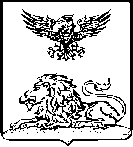 РАКИТЯНСКАЯ ТЕРРИТОРИАЛЬНАЯ ИЗБИРАТЕЛЬНАЯ КОМИССИЯ ПОСТАНОВЛЕНИЕ26 мая 2023 года                                                                                   № 26/100-1В Ракитянскую территориальную избирательную комиссиюот __________________________________(наименование избирательного объединения,___________________________________________фамилия, имя, отчество уполномоченного лица)(должность) (подпись)(фамилия, имя, отчество)              “”20г.(место и время проведения)(дата проведения)(дата проведения)(дата проведения)(дата проведения)(дата проведения)(дата проведения)(дата проведения)Общее количество членов уполномоченного органаКоличество присутствующихКоличество членов уполномоченного органа, необходимое для принятия данного решения в соответствии с уставом политической партиипроголосовавших за принятие решения№ п/пФ.И.О.Дата рожденияСерия, номер паспорта или документа, заменяющего паспорт гражданина, дата его выдачиГражданствоОсновное место работы или службы, занимаемая должность (или род занятий)Адрес места жительстваЛичная подписьПримечаниеВ Ракитянскую территориальную избирательную комиссию(подпись собственноручно)(фамилия, имя, отчество указываются кандидатом собственноручно)В Ракитянскую территориальную избирательную комиссиюот избирательного объединения_____________________________________наименование избирательного объединения№ п/пФамилия, имя, отчествоДата рожденияМесто рожденияАдрес места жительстваСерия и номер паспорта, наименование и код органа, выдавшего паспорт, дата выдачи паспорта или документа, заменяющего паспорт гражданина РФГражданствоПрофессиональное образование с указанием: ВУЗа (ССУЗа), года окончания, реквизитов диплома и квалификацииОсновное место работы или службы, занимаемая должность (род занятий)Принадлежность к партии (иному общественном у объединениюСведения о судимости (если имеет)Сведения о том, что кандидат является депутатом представительного органа и осуществляет полномочия на не постоянной основеСведения о том, что кандидат является иностранным агентом или кандидатом, аффилированным с иностранным агентом12345678910111213 (наименование избирательного объединения) (подпись) (инициалы, фамилия)«___»   ____________ 2023  г.
МП (должность) (подпись) (инициалы, фамилия)«___»   ____________ 2023  г.
МП (должность) (подпись) (инициалы, фамилия)«___»   ____________ 2023  г.
МПВ Ракитянскую территориальную избирательную комиссиюВ Ракитянскую территориальную избирательную комиссию«» 2023 годав количествечеловек в соответствии с прилагаемым списком.1. Список доверенных лиц налистах.2. Заявления о согласии быть доверенными лицами налистах(должность)(подпись)(инициалы, фамилия)назначаю доверенных лиц кандидата в количествечеловек в соответствии1. Список доверенных лиц кандидата налистах.2. Заявления о согласии быть доверенными лицами налистахВ Ракитянскую территориальную избирательную комиссию1., дата рождения –, дата рождения –года,(фамилия, имя, отчество)(фамилия, имя, отчество)(число)(месяц)основное место работы или службы, занимаемая должность / род занятий –основное место работы или службы, занимаемая должность / род занятий –основное место работы или службы, занимаемая должность / род занятий –основное место работы или службы, занимаемая должность / род занятий –основное место работы или службы, занимаемая должность / род занятий –основное место работы или службы, занимаемая должность / род занятий –основное место работы или службы, занимаемая должность / род занятий –(наименование основного места работы или службы, должность, при их отсутствии – род занятий)(наименование основного места работы или службы, должность, при их отсутствии – род занятий)(наименование основного места работы или службы, должность, при их отсутствии – род занятий)(наименование основного места работы или службы, должность, при их отсутствии – род занятий)(наименование основного места работы или службы, должность, при их отсутствии – род занятий)(наименование основного места работы или службы, должность, при их отсутствии – род занятий)(наименование основного места работы или службы, должность, при их отсутствии – род занятий)адрес места жительства –адрес места жительства –адрес места жительства –(наименование субъекта Российской Федерации, района, города, иного(наименование субъекта Российской Федерации, района, города, иного(наименование субъекта Российской Федерации, района, города, иного,,населенного пункта, улицы, номер дома, корпуса, строения и т.п., квартиры)населенного пункта, улицы, номер дома, корпуса, строения и т.п., квартиры)населенного пункта, улицы, номер дома, корпуса, строения и т.п., квартиры)населенного пункта, улицы, номер дома, корпуса, строения и т.п., квартиры)Приложение к решению____________________________ Приложение к решению____________________________ Приложение к решению____________________________ Приложение к решению____________________________ (наименование органа избирательного объединения)(наименование органа избирательного объединения)(наименование органа избирательного объединения)(наименование органа избирательного объединения)от «_____» ______________ ________ годаот «_____» ______________ ________ годаот «_____» ______________ ________ годаот «_____» ______________ ________ года(число)(месяц)1., дата рождения –, дата рождения –года,(фамилия, имя, отчество)(фамилия, имя, отчество)(число)(месяц)основное место работы или службы, занимаемая должность / род занятий –основное место работы или службы, занимаемая должность / род занятий –основное место работы или службы, занимаемая должность / род занятий –основное место работы или службы, занимаемая должность / род занятий –основное место работы или службы, занимаемая должность / род занятий –основное место работы или службы, занимаемая должность / род занятий –основное место работы или службы, занимаемая должность / род занятий –(наименование основного места работы или службы, должность, при их отсутствии – род занятий)(наименование основного места работы или службы, должность, при их отсутствии – род занятий)(наименование основного места работы или службы, должность, при их отсутствии – род занятий)(наименование основного места работы или службы, должность, при их отсутствии – род занятий)(наименование основного места работы или службы, должность, при их отсутствии – род занятий)(наименование основного места работы или службы, должность, при их отсутствии – род занятий)(наименование основного места работы или службы, должность, при их отсутствии – род занятий)адрес места жительства – адрес места жительства – (наименование субъекта Российской Федерации, района, города, иного (наименование субъекта Российской Федерации, района, города, иного (наименование субъекта Российской Федерации, района, города, иного (наименование субъекта Российской Федерации, района, города, иного ,,населенного пункта, улицы, номер дома, корпуса, строения и т.п., квартиры)населенного пункта, улицы, номер дома, корпуса, строения и т.п., квартиры)населенного пункта, улицы, номер дома, корпуса, строения и т.п., квартиры)___________________________________________________(ФИО уполномоченного представителя избирательного           объединения)___________________________(подпись)МПизбирательного объединения 
___________________________________                (наименование избирательного объединения, ФИО кандидата, на имя которого пишется заявление)В Ракитянскую территориальную избирательную комиссиюот кандидата в депутаты представительного органа поселения, выдвинутого по __________________________________________  _________ мандатному избирательному округу __________________________________________(фамилия, имя, отчество кандидата)Подпись_____________________«___» _____________  20___  г.“”20г.(место и время проведения)(дата проведения)(дата проведения)(дата проведения)(дата проведения)(дата проведения)(дата проведения)(дата проведения)Общее количество членов уполномоченного органаКоличество присутствующихКоличество членов уполномоченного органа, необходимое для принятия данного решения в соответствии с уставом политической партиипроголосовавших за принятие решения«___» ____________  2023  г.
МП избирательного объединенияВ участковую избирательную комиссию избирательного участка № ___от _________________________________                                                                                                          (ФИО кандидата по многомандатному избирательному округу, наименование и номер многомандатного избирательного округа, наименование избирательного объединения)№
п/пФамилия, имя, отчествоАдрес места жительства, контактный телефон  Наименование избирательной комиссии, в которую направляется наблюдатель, включая номер избирательного участка1234М.П.  
политической партии(подпись уполномоченного лица политической партии/кандидата либо его доверенного лица, дата)(подпись уполномоченного лица политической партии/кандидата либо его доверенного лица, дата)В Ракитянскую территориальную избирательную комиссиюот ______________________________                                                                                                            (фамилия, имя, отчество кандидата)В Ракитянскую территориальную избирательную комиссиюот ______________________________                                                                                                            (фамилия, имя, отчество кандидата)В Ракитянскую территориальную избирательную комиссиюот ______________________________                                                                                                            (фамилия, имя, отчество кандидата) «____»___________2023  годаВ соответствии с частью 4 статьи 41 Избирательного кодекса Белгородской области уполномоченный орган избирательного объединения _______________________________________________________________________                                                                                                                     (наименование)решил: прекратить с «____» ________ ____ года полномочия следующих уполномоченных представителей избирательного объединения ________________________________________в количестве ____ в соответствии с   (наименование избирательного объединения)прилагаемым списком.  (должность) (подпись) (инициалы, фамилия) «___»   ____________ 2023  г.
МП «____»___________2023 годаВ соответствии с частью 6 статьи 51 Избирательного кодекса Белгородской области уполномоченный орган избирательного объединения _______________________________________________________________________(наименование)решил: отозвать с «____» _______ ____ года доверенных лиц избирательного объединения ________________________________________ в количестве ____                                  (наименование избирательного объединения)в соответствии с прилагаемым списком.  (должность) (подпись) (инициалы, фамилия)«___»   ____________ 2023  г.
МПВ Ракитянскую территориальную избирательную комиссиюот ______________________________                                                                                                            (фамилия, имя, отчество кандидата)